1. P a k e i č i u:1.1. Viešųjų pirkimų organizavimo ir vidaus kontrolės Valstybės sienos apsaugos tarnyboje prie Lietuvos Respublikos vidaus reikalų ministerijos taisykles, patvirtintas Valstybės sienos apsaugos tarnybos prie Lietuvos Respublikos vidaus reikalų ministerijos vado 2012 m. rugsėjo 7 d. įsakymo Nr. 4-623 „Dėl viešųjų pirkimų organizavimo“ 1.1 papunkčiu: 1.1.1. pakeičiu 13.9 papunktį ir jį išdėstau taip: „13.9. gali atlikti viešuosius pirkimus, kai:13.9.1. prekių ar paslaugų pirkimo sutarties vertė yra mažesnė kaip 3 000 eurų be PVM ir sutartinių įsipareigojimų vykdymas nėra užtikrinamas CK nustatytais prievolių įvykdymo užtikrinimo būdais;13.9.2. prekės ar paslaugos perkamos naudojant reprezentacinėms išlaidoms skirtas lėšas, kai sutarties vertė ne didesnė kaip 3 000 eurų be PVM;13.9.3. perkamos tarnybai reikalingos mokymo paslaugos ir kai sutarties vertė ne didesnė kaip 3 000 eurų be PVM;13.9.4. perkama esant ypatingoms aplinkybėms: avarijai, stichinei nelaimei, epidemijai ir kitokiam nenugalimos jėgos poveikiui.“;1.1.2. pakeičiu 62 punktą ir jį išdėstau taip:„62. Pirkimas gali būti neregistruojamas pirkimų žurnale, jeigu vykdomas mažos vertės pirkimas apklausos būdu, o pirkimo suma neviršija 3 000 eurų su PVM, tačiau tarnyba privalo turėti išlaidas pagrindžiančius dokumentus (pavyzdžiui, fiskalinį kvitą ir (ar) sąskaitą faktūrą). Taip pat pirkimas gali būti neregistruojamas pirkimų žurnale, jeigu vykdomo mažos vertės pirkimo apklausos būdu suma viršija 3 000 eurų su PVM, tačiau neviršija 58 000 eurų (be pridėtinės vertės mokesčio), ir apklausiamas tik vienas tiekėjas, o pirkimo sutartis sudaroma raštu.“.1.2. Supaprastintų viešųjų pirkimų taisykles, patvirtintas Valstybės sienos apsaugos tarnybos prie Lietuvos Respublikos vidaus reikalų ministerijos tarnybos vado 2012 m. rugsėjo 7 d. įsakymo Nr. 4-623 „Dėl viešųjų pirkimų organizavimo“ 1.2 papunkčiu:1.2.1. išdėstau 9 punkto ketvirtąją pastraipą taip:„Mažos vertės pirkimas – supaprastintas pirkimas, kai yra bent viena iš šių sąlygų:1) prekių ar paslaugų pirkimo vertė yra mažesnė kaip 58 000 eurų (be pridėtinės vertės mokesčio), o darbų pirkimo vertė – mažesnė kaip 145 000 eurų (be pridėtinės vertės mokesčio);2) perkamos panašios prekės, paslaugos ar perkami darbai dėl to paties objekto yra suskirstyti į atskiras dalis, kurių kiekvienai numatoma sudaryti atskirą pirkimo sutartį (sutartis), jeigu bendra šių sutarčių vertė yra ne didesnė kaip 10 procentų prekių ar paslaugų supaprastintų pirkimų to paties tipo sutarčių vertės ir mažesnė kaip 58 tūkst. eurų (be pridėtinės vertės mokesčio), o perkant darbus – ne didesnė kaip 1,5 procento to paties objekto supaprastinto pirkimo vertės ir mažesnė kaip 145 tūkst. eurų (be pridėtinės vertės mokesčio).“;1.2.2. pakeičiu 20.19 papunktį ir jį išdėstau taip:„20.19. informacija, kad pasiūlymuose nurodytos kainos bus vertinamos eurais. Jeigu pasiūlymuose kainos nurodytos užsienio valiuta, jos bus perskaičiuojamos eurais pagal Europos centrinio banko skelbiamą orientacinį euro ir užsienio valiutų santykį, o tais atvejais, kai orientacinio euro ir užsienio valiutų santykio Europos centrinis bankas neskelbia, – pagal Lietuvos banko nustatomą ir skelbiamą orientacinį euro ir užsienio valiutų santykį paskutinę pasiūlymų pateikimo termino dieną;“;1.2.3. pakeičiu 72.3 papunktį ir jį išdėstau taip:„72.3. kai supaprastintų pirkimų atveju pirkimo sutarties vertė mažesnė kaip 3 000 eurų (be PVM) arba kai pirkimo sutartis sudaroma atliekant mažos vertės pirkimą.“;1.2.4. pakeičiu 77 punktą ir jį išdėstau taip:„77. Sutartis sudaroma visada, kai perkamas nematerialus turtas arba ilgalaikis materialusis turtas, kurio įsigijimo vertė didesnė kaip 3 000 eurų be PVM. Sprendimą dėl sutarties formos priima pirkimų organizatorius, atsižvelgdamas į panašių sandorių praktiką, sandorio vertę ir kitas aplinkybes. Pirkimo sutartis gali būti sudaroma žodžiu ir sandorį patvirtinantis dokumentas gali būti sąskaita faktūra arba PVM sąskaita faktūra, kai:77.1. prekių ar paslaugų pirkimo sutarties vertė yra mažesnė kaip 3 000 eurų be PVM ir sutartinių įsipareigojimų vykdymas nėra užtikrinamas CK nustatytais prievolių įvykdymo užtikrinimo būdais;77.2. prekės ar paslaugos perkamos naudojant reprezentacinėms išlaidoms skirtas lėšas, kai sutarties vertė ne didesnė kaip 3 000 eurų be PVM;77.3. perkamos tarnybai reikalingos mokymo paslaugos Taisyklių 112.4.2 ir 118.9 punktuose ir kai sutarties vertė ne didesnė kaip 3 000 eurų be PVM.“;1.2.5. pakeičiu 78 punktą ir jį išdėstau taip:„78. Pirkimo sutarties sąlygos pirkimo sutarties galiojimo laikotarpiu negali būti keičiamos, išskyrus tokias pirkimo sutarties sąlygas, kurias pakeitus nebūtų pažeisti Viešųjų pirkimų įstatyme nustatyti principai ir tikslai bei tokiems pirkimo sutarties sąlygų pakeitimams yra gautas Viešųjų pirkimų tarnybos sutikimas. Viešųjų pirkimų tarnybos sutikimo nereikalaujama, kai atlikus supaprastintą pirkimą sudarytos sutarties vertė yra mažesnė kaip 3 000 eurų (be pridėtinės vertės mokesčio) arba kai pirkimo sutartis sudaryta atlikus mažos vertės pirkimą. Tarnyba, norėdama keisti pirkimo sutarties sąlygas, vadovaujasi Viešojo pirkimo–pardavimo sutarčių sąlygų keitimo rekomendacijomis, patvirtintomis Viešųjų pirkimų direktoriaus 2009 m. gegužės 5 d. įsakymu Nr. 1S-43.“;1.2.6. pakeičiu 80 punktą ir jį išdėstau taip:   „80. Preliminarioji sutartis gali būti sudaroma tik raštu, ne ilgesniam kaip 4 metų laikotarpiui. Preliminariosios sutarties pagrindu sudaroma pagrindinė sutartis, atliekant prekių ir paslaugų pirkimus, kurių pirkimo sutarties vertė yra mažesnė kaip 3 000 eurų (be pridėtinės vertės mokesčio), gali būti sudaroma žodžiu. Tuo atveju, kai pagrindinė sutartis sudaroma žodžiu, Taisyklių 83 ir 84 punktuose nustatytas bendravimas su tiekėjais gali būti vykdomas žodžiu.“;1.2.7. pakeičiu 118.8 papunktį ir jį išdėstau taip:„118.8. prekės ar paslaugos perkamos naudojant reprezentacinėms išlaidoms skirtas lėšas, kai sutarties vertė ne didesnė kaip 3 000 eurų be PVM;“;	1.2.8. pakeičiu 121 punktą ir jį išdėstau taip:„121. Apklausa žodžiu gali būti atliekama, jei:121.1. perkamos prekės ar paslaugos, kai sutarties vertė ne didesnė kaip 3 000 eurų be PVM;  121.2. prekės ar paslaugos perkamos naudojant reprezentacinėms išlaidoms skirtas lėšas, kai sutarties vertė ne didesnė kaip 3 000 eurų be PVM; 121.3. perkama esant ypatingoms aplinkybėms: avarijai, stichinei nelaimei, epidemijai ir kitokiam nenugalimos jėgos poveikiui, kai dėl skubos neįmanoma gauti pasiūlymų raštu; 121.4. perkamos tarnybai reikalingos mokymo paslaugos Taisyklių 112.4.2 ir 118.9 papunkčiuose nustatytu atveju, kai sutarties vertė ne didesnė kaip 3 000 eurų be PVM.“;1.2.9. pakeičiu 135 punktą ir jį išdėstau taip:„135. Atlikus tiekėjų atranką, pirkimo organizatorius užpildo tiekėjų apklausos pažymą (taisyklių priedas). Tiekėjų apklausos pažyma gali būti nepildoma, kai sudarytos pirkimo sutarties vertė yra mažesnė kaip 1 000 eurų be PVM ar kitais Taisyklių 121 punkte nurodytais atvejais.“;1.2.10. pakeičiu 145 punktą ir jį išdėstau taip:„145. Komisija ar pirkimų organizatorius suinteresuotiems kandidatams ir suinteresuotiems dalyviams, išskyrus atvejus, kai supaprastinto pirkimo sutarties vertė mažesnė kaip 3 000 eurų (be pridėtinės vertės mokesčio) arba kai pirkimo sutartis bus sudaryta atlikus mažos vertės pirkimą, nedelsdama (ne vėliau kaip per 5 darbo dienas) raštu praneša apie priimtą sprendimą sudaryti pirkimo sutartį ar preliminariąją sutartį arba sprendimą dėl leidimo dalyvauti dinaminėje pirkimo sistemoje, pateikia Taisyklių 146 punkte nurodytos atitinkamos informacijos, kuri dar nebuvo pateikta pirkimo procedūros metu, santrauką ir nurodo nustatytą pasiūlymų eilę, laimėjusį pasiūlymą, tikslų atidėjimo terminą. Tarnyba taip pat turi nurodyti priežastis, dėl kurių buvo priimtas sprendimas nesudaryti pirkimo sutarties ar preliminariosios sutarties, pradėti pirkimą ar dinaminę pirkimų sistemą iš naujo.“.2. P a v e d u įsakymo vykdymo kontrolę tarnybos vado pavaduotojui Štabo viršininkui.3. Šis įsakymas įsigalioja 2015 m. sausio 1 d.Tarnybos vadas	generolas						Vainius ButinasValstybės sienos apsaugos tarnybosprie Lietuvos Respublikos Vidaus reikalų ministerijosVADASĮSAKYMASVALSTYBĖS SIENOS APSAUGOS tarnybos PRIE LIETUVOS RESPUBLIKOS VIDAUS REIKALŲ MINISTERIJOS vado 2012 m. rugsėjo 7 d. įsakymo Nr. 4-623 „Dėl viešųjų pirkimų organizavimo“ PAKEITIMO2014 m. spalio 28  d.  Nr. 4-307 Vilnius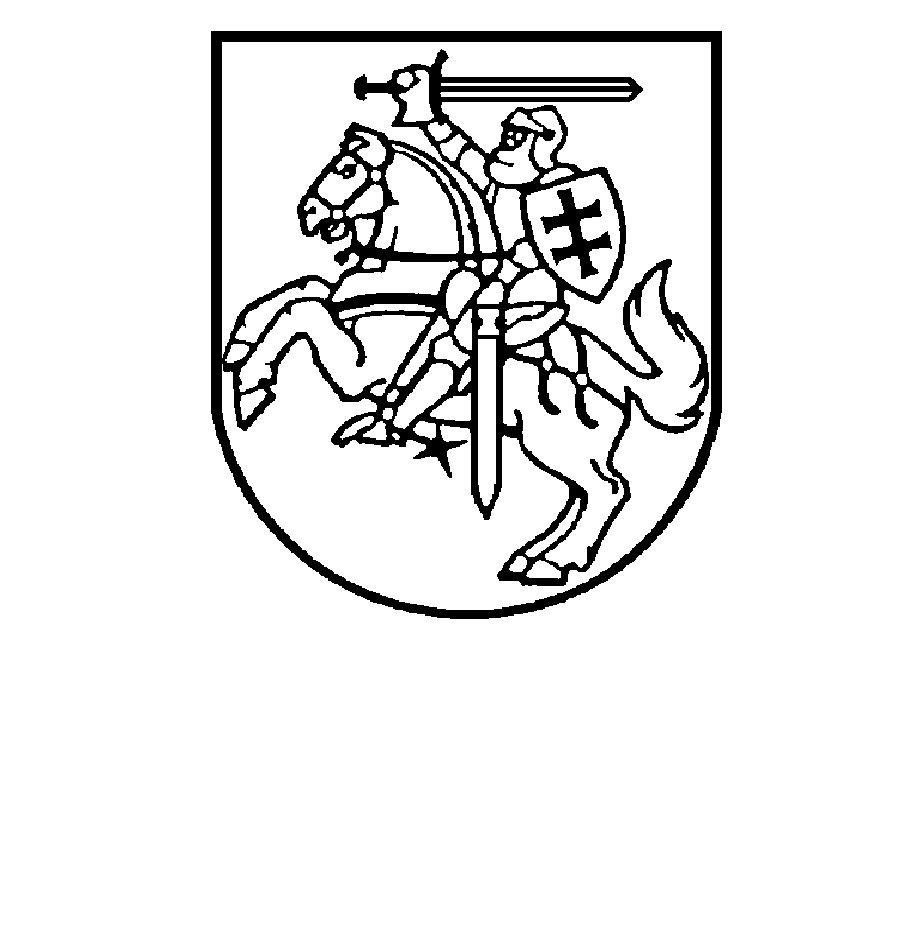 